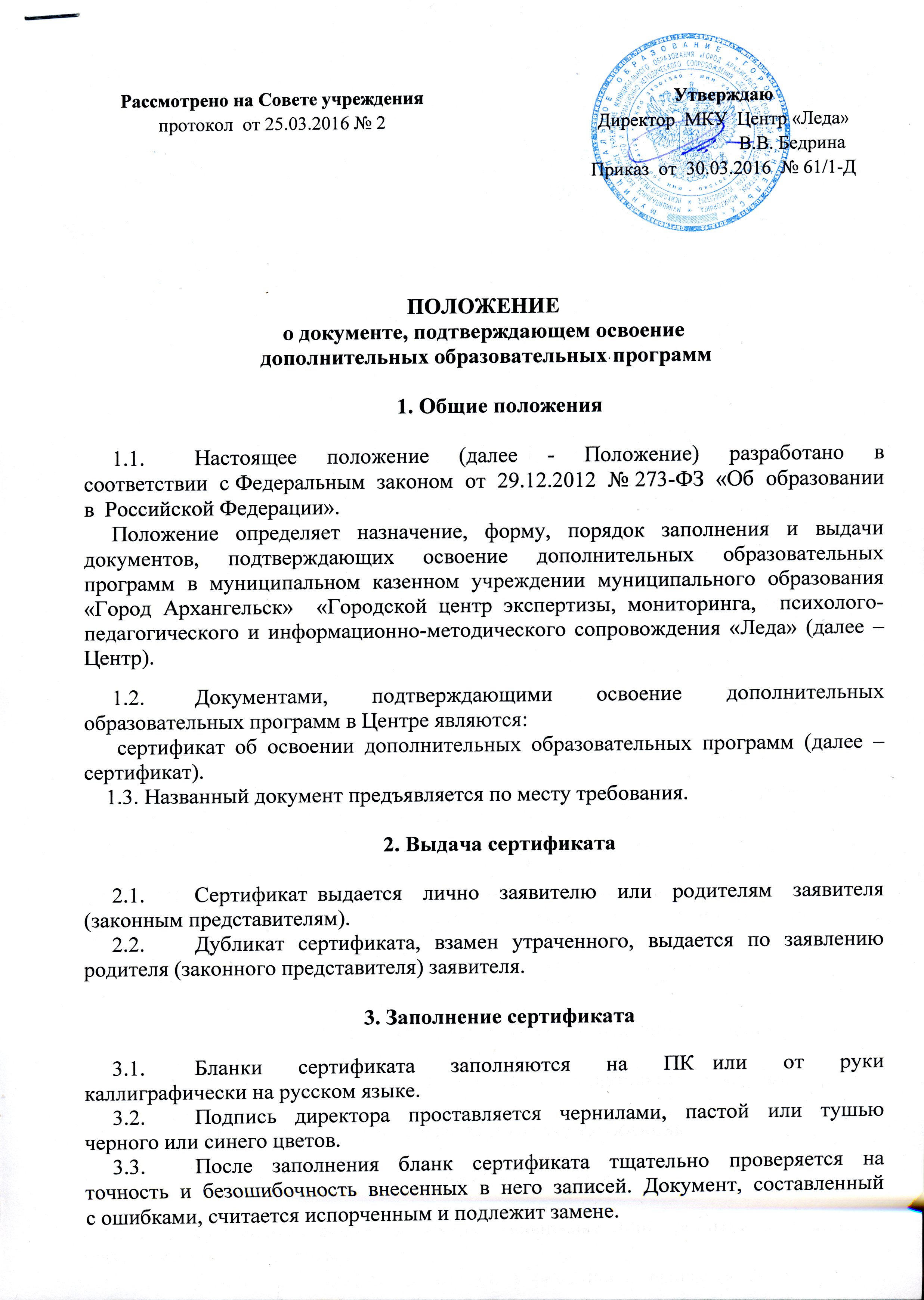 3.4. Испорченные при заполнении бланки сертификатов уничтожаются.  3.5.При заполнении бланков сертификатов фамилия, имя, отчество заявителя указываются  полностью  в  дательном  падеже. 3.6. В  сертификате указывается освоенная заявителем дополнительная образовательная  программа.  3.7.Форма сертификата дана в Приложении.   Приложение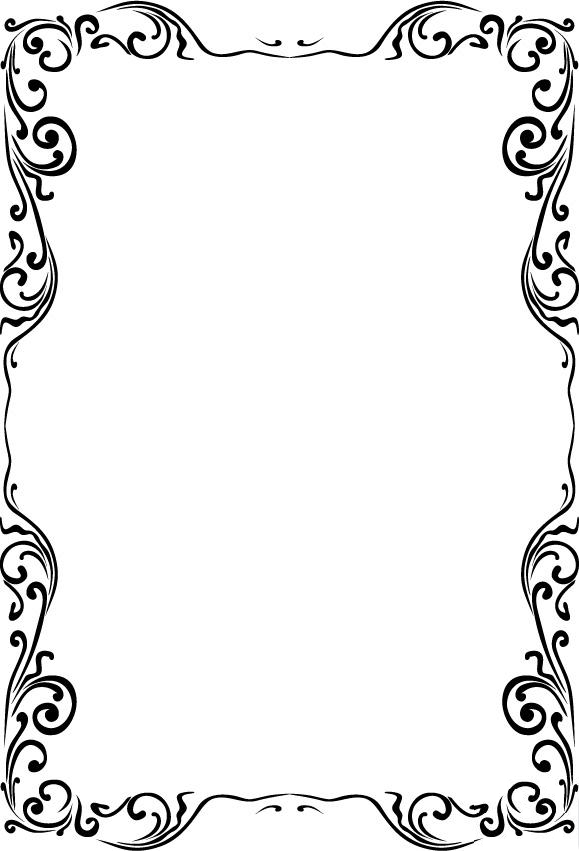 СЕРТИФИКАТвыдан(ФИО)   обучающегося,за освоение 
дополнительной образовательной программы наименование программыДиректор                                                        В.В. БедринаАрхангельск2016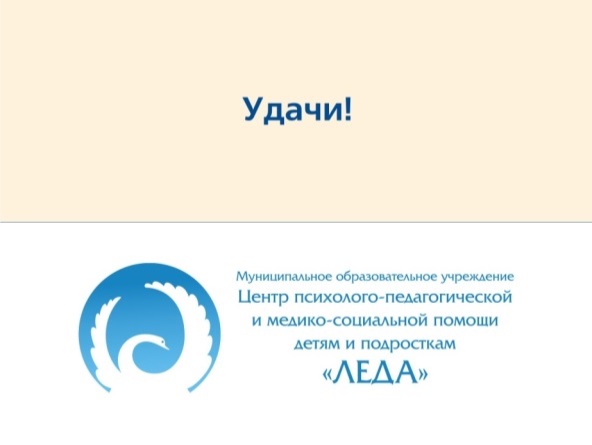 МУНИЦИПАЛЬНОЕ КАЗЕННОЕ УЧРЕЖДЕНИЕмуниципального образования "Город Архангельск""Городской центр экспертизы, мониторинга, психолого-педагогического и информационно-методического сопровождения
"ЛЕДА"